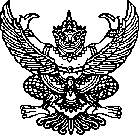  ประกาศองค์การบริหารส่วนตำบลตะเคียนเรื่อง   ตกลงราคาจ้างโครงการปรับปรุงก่อสร้างฝายประตูระบายน้ำ บ้านกุดม่วงพัฒนา หมู่ที่ 15…………………..………………..ด้วยองค์การบริหารส่วนตำบลตะเคียน   มีความประสงค์จะตกลงราคาจ้างเหมาปรับปรุงก่อสร้างฝายประตูระบายน้ำ บ้านกุดม่วงพัฒนา หมู่ที่ 15 รายละเอียดโครงการประกอบด้วย การปรับปรุงก่อสร้างฝายประตูระบายน้ำ บ้านกุดม่วงพัฒนา หมู่ 15 พร้อมติดตั้งป้ายโครงการ  1  ป้าย ทำตามแบบอบต.ตะเคียนกำหนด  ราคากลาง  243,000.-  บาท  (สองแสนสี่หมื่นสามพันบาทถ้วน)		ผู้มีสิทธิเสนอราคาต้องมีคุณสมบัติดังนี้	          	1. เป็นนิติบุคคลหรือบุคคลธรรมดา  ที่มีอาชีพรับจ้างทำงานที่ตกลงราคาจ้างดังกล่าว  2.  ไม่เป็นผู้ที่ถูกแจ้งเวียนชื่อเป็นผู้ทิ้งงานของทางราชการ รัฐวิสาหกิจ หรือหน่วยการบริหารราชการส่วนท้องถิ่น  ในขณะที่ยื่นซองตกลงราคา		3. ไม่เป็นผู้ได้รับเอกสิทธิ์หรือความคุ้มกัน  ซึ่งอาจปฏิเสธไม่ยอมขึ้นศาลไทย  เว้นแต่รัฐบาลของผู้เสนอราคาได้มีคำสั่งให้สละสิทธิ์ความคุ้มครองกันเช่นว่านั้น		4. ไม่เป็นผู้มีผลประโยชน์ร่วมกันกับผู้เสนอราคารายอื่น ที่เข้าเสนอราคาให้แก่องค์การบริหารส่วนตำบลตะเคียน ณ วันประกาศตกลงราคา หรือไม่เป็นผู้กระทำการอันเป็นการขัดขวางการแข่งขันราคาอย่างเป็นธรรมในการตกลงราคาจ้างครั้งนี้กำหนดยื่นซองตกลงราคา  ดังนี้                ณ ที่ทำการองค์การบริหารส่วนตำบลตะเคียน  ในวันที่ 2 – 6  มีนาคม 2560   ระหว่างเวลา  08.30 – 16.30 น. เว้นวันหยุดราชการ	ผู้สนใจติดต่อขอรับเอกสารรายละเอียด ได้ที่   กองคลัง     องค์การบริหารส่วนตำบลตะเคียน    ระหว่างวันที่   2 – 6  มีนาคม  2560  ระหว่างเวลา  08.30 – 16.30  น. ดูรายละเอียดได้ที่เว็ปไซต์ www. Takien .go.th หรือสอบถามทางโทรศัพท์หมายเลข 0-4438-9984 ต่อ 111 ในวันเวลาราชการ   ประกาศ   ณ    วันที่  2   เดือน   มีนาคม   พ.ศ.  2560                                              		 เดชอดุลย์ อ่อนคำ                                                           (นายเดชอดุลย์   อ่อนคำ)         			                    นายกองค์การบริหารส่วนตำบลตะเคียนตารางแสดงวงเงินงบประมาณที่ได้รับและรายละเอียดค่าใช้จ่ายในการจ้างก่อสร้างชื่อโครงการปรับปรุงก่อสร้างฝายประตูระบายน้ำ บ้านกุดม่วงพัฒนา หมู่ที่ 15  ต.ตะเคียน  อ.ด่านขุนทด  จ.นครราชสีมา/ หน่วยงานเจ้าของโครงการ  กองช่างวงเงินงบประมาณที่ได้รับจัดสรร  243,000.-  บาท  (-สองแสนสี่หมื่นสามพันบาทถ้วน-) ลักษณะงานโดยสังเขป  ปริมาณงาน  มีรายละเอียดโครงการประกอบด้วย  การปรับปรุงก่อสร้างฝายประตูระบายน้ำ  พร้อมติดตั้งป้ายโครงการ  1  ป้าย ทำตามแบบอบต.	ตะเคียนกำหนด  ราคากลางคำนวณ  ณ  วันที่   1  มีนาคม  2560เป็นเงิน  243,000  บาท  (-สองแสนสี่หมื่นสามพันบาทถ้วน-)บัญชีประมาณการราคากลาง   (รายละเอียดปรากฏตามเอกสารแนบท้าย)รายชื่อคณะกรรมการกำหนดราคากลางนายชัยวรวัฒน์  อินทรวงษ์โชติ	ปลัดอบต.ตะเคียน	ประธานกรรมการนายสุเนตร   นามโคตศรี		ผู้อำนวยการกองช่าง	กรรมการนายนิวัฒน์  เสียดขุนทด                  นายช่างโยธา               กรรมการ / เลขานุการ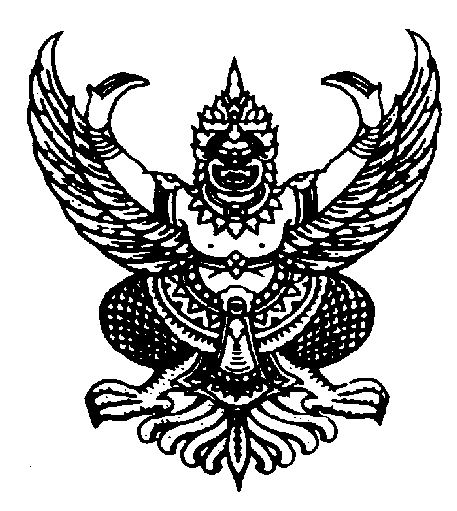 ประกาศองค์การบริหารส่วนตำบลตะเคียนเรื่อง  เปิดเผยราคากลางโครงการปรับปรุงก่อสร้างฝายประตูน้ำห้วยกุดม่วง  บ้านกุดม่วงพัฒนา หมู่ที่ 15…………………………………….            ด้วยองค์การบริหารส่วนตำบลตะเคียน   จะดำเนินการจัดจ้างโครงการปรับปรุงก่อสร้างฝายประตูน้ำห้วยกุดม่วง บ้านกุดม่วงพัฒนา หมู่ที่ 15 ต.ตะเคียน  อ.ด่านขุนทด  จ.นครราชสีมา  นั้น		คณะกรรมการกำหนดราคากลาง  ได้พิจารณากำหนดราคากลาง ภายในวงเงิน  243,000.-  บาท  (สองแสนสี่หมื่นสามพันบาทถ้วน)		จึงประกาศมาเพื่อให้ทราบโดยทั่วกันประกาศ   ณ  วันที่   1  มีนาคม  พ.ศ. 2560						 (นายเดชอดุลย์   อ่อนคำ)				             นายกองค์การบริหารส่วนตำบลตะเคียน